http://www.coursecontrelafaim.org/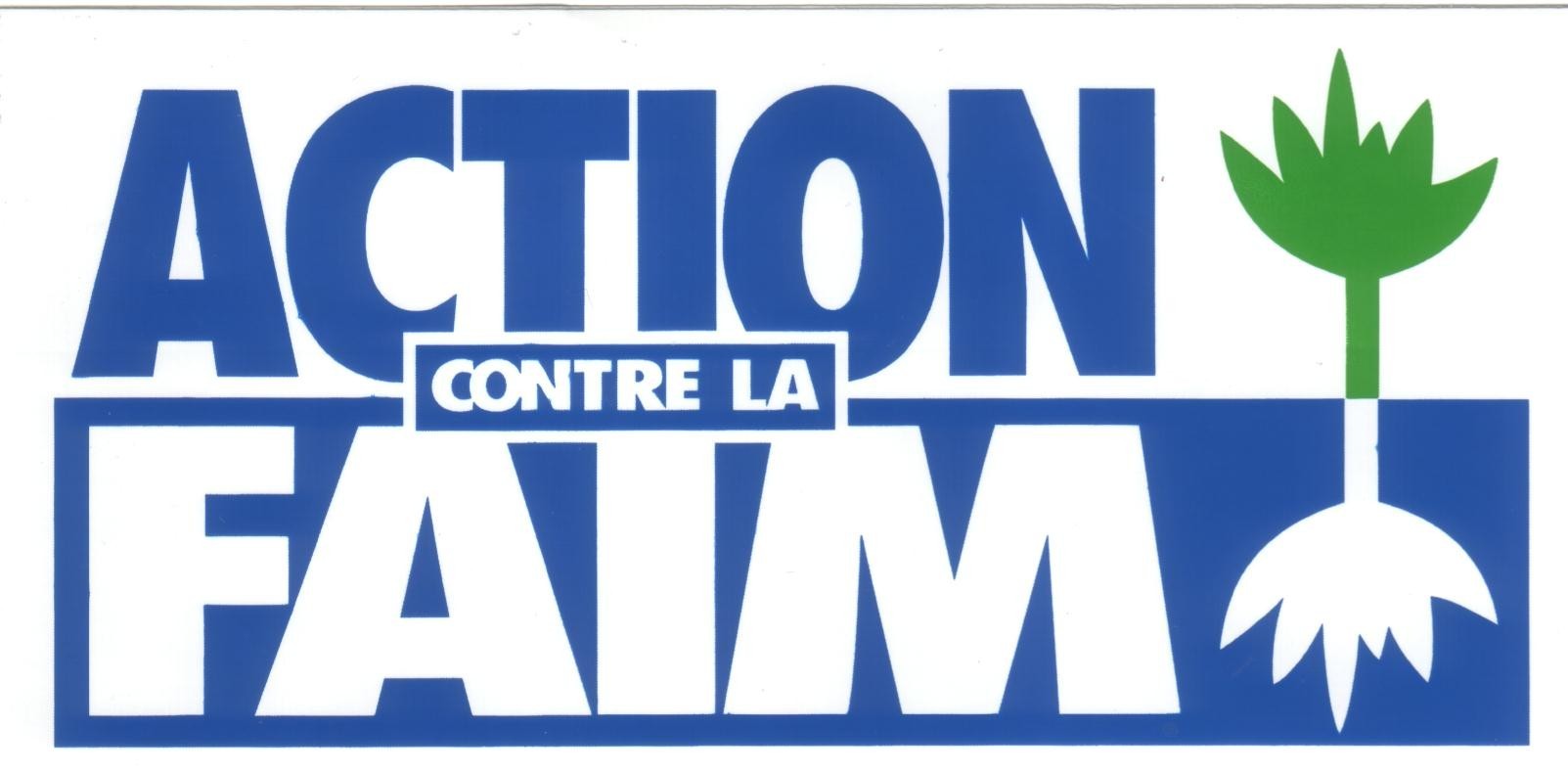 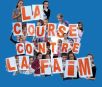 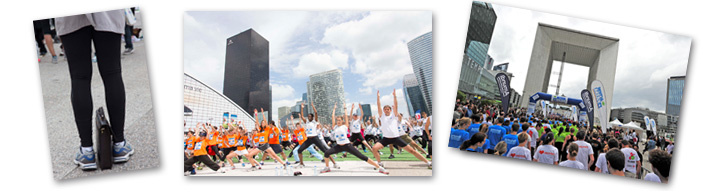    LA COURSE CONTRE LA FAIM …….PROJET CITOYEN, SOLIDAIRE ET SPORTIFVENDREDI 16 MAI prochain, l’établissement participera à la 17ème édition de LA COURSE CONTRE LA FAIM, organisée par l’association Action contre la Faim. Chaque année, la COURSE CONTRE LA FAIM sensibilise les jeunes au problème de la sous – nutrition dans le monde, puis les mobilise contre ce fléau lors d’une course solidaire. Elle leur permet de s’impliquer concrètement dans une action de solidarité et leur prouve que chacun peut agir à son niveau , quel que soit son âge .Chaque euro collecté est intégralement reversé à Action contre la Faim .Personnels de l’établissement, parents, élèves ….. Vous souhaitez aider l’établissement  à faire de cet événement sportif et humanitaire un véritable succès ?Alors , pas d’hésitation !! On enfile ses baskets et son short le 16 MAI au Lycée de l’IROISEon court , on marche ….l’important c’est de participer !!!!À PROPOS D'ACTION CONTRE LA FAIM
NOS VALEURS
Dans son activité, Action contre la faim respecte les principes suivants énoncés dans la charte :
Indépendance, Non-discrimination, Professionnalisme, Neutralité, Accès libre et direct aux victimes, Transparence. 

Tous les membres d'Action contre la Faim, dans le monde entier, adhérent à ces principes et s'engagent à les respecter. 

NOS SECTEURS D'INTERVENTION
Action contre la Faim centre son intervention sur une approche intégrée prenant en compte divers secteurs : Nutrition, santé et pratiques de soins 
Par ses programmes de nutrition, ACF prévient, dépiste et traite la malnutrition aiguë chez les personnes les plus vulnérables, les jeunes enfants et les femmes enceintes ou allaitantes. Selon les exigences particulières à chaque situation, du contexte et de la culture locale, ACF conçoit des programmes de nutrition-santé adaptés à la population cible. Sécurité alimentaire et moyens d'existence
L'objectif général des interventions d'ACF en " sécurité alimentaire et moyens d'existence " consiste à sauver des vies dans les situations de crise et à protéger et maintenir les moyens d'existence des populations vulnérables pendant ou après des chocs et dans des situations de stress continu. Eau, assainissement et hygiène 
Le bien-être nutritionnel d'une communauté nécessite de grandes réserves d'eau propre et une connaissance adéquate des façons de s'en servir et de la gérer. Des collectivités entières peuvent tomber malades si l'hygiène est négligée. Action contre la Faim intervient donc dans la prévention de la malnutrition dans deux types de situations : dans des situations d'urgence (épidémies, catastrophes naturelles, …) et dans le cadre de la prévention plus générale de la malnutrition. Plaidoyer et sensibilisation 
Parallèlement à ses interventions sur le terrain, ACF se donne aussi la mission de faire évoluer les problématiques dont les équipes sont directement témoins en faisant part de ses expériences et analyses auprès des décideurs politiques et de l'opinion publique, et ce afin d'obtenir des modifications concrètes des contextes et des politiques en faveur des populations affectées. 
Pour plus de renseignements : www.actioncontrelafaim.orgACF, Sandra Calligaro
Afghanistan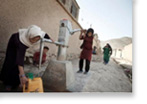 Née d'une urgence, celle des réfugiés afghans au Pakistan qui, en 1979, fuyaient les combats, Action contre la Faim (ACF) a été fondée par un groupe d'intellectuels français dans le but d'éradiquer la faim de manière globale, durable et efficace dans le monde. 

Aujourd'hui encore, 10 000 femmes et enfants meurent chaque jour des conséquences de la sous-nutrition. Pourtant, la faim n'est pas une fatalité. La mission d'Action contre la Faim consiste à sauver des vies en éliminant la faim par la prévention, la détection et le traitement de la malnutrition, en particulier pendant et après les situations d'urgence liées aux conflits et aux catastrophes naturelles. S. Hauenstein Swan
ACF UK - Tchad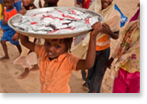 Christian Boisseaux
La VIE - Haïti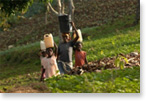 En 2011, ACF- International est intervenue dans plus de 45 pays, venant en aide à près de 6,5 millions de personnes. En intégrant ses programmes avec les systèmes régionaux et nationaux, Action contre la Faim s'assure que les interventions à court terme deviennent des solutions à long terme. 

